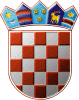 	REPUBLIKA HRVATSKAOPĆINSKO IZBORNO POVJERENSTVO	OPĆINE MATULJI KLASA: 013-01/21-01/0001	URBROJ: 2156-04-03/1-21-0005	Matulji, 13.08.2021.Na osnovi članka 126. stavka 5. Zakona o lokalnim izborima („Narodne novine“, broj 144/12, 121/16, 98/19, 42/20, 144/20 i 37/21), članka 42. stavka 2. podstavka 1. i 56. Zakona o financiranju političkih aktivnosti, izborne promidžbe i referenduma („Narodne novine“, broj 29/19 i 98/19, dalje: Zakon o financiranju) te Odluke Vlade Republike Hrvatske o visini naknade troškova izborne promidžbe za izbor članova predstavničkih tijela jedinica lokalne i područne (regionalne) samouprave („Narodne novine“, broj 41/21) Općinsko izborno povjerenstvo Općine Matulji, 10. kolovoza 2021. donijelo jeODLUKUo pravu na naknadu i visini naknade troškova izborne promidžbena izboru članova Općinskog vijeća Općine Matulji 2021.I.Ovom Odlukom utvrđuje se pravo na naknadu i visina naknade troškova izborne promidžbe iz proračuna Općine Matulji županije političkim strankama i kandidacijskim listama grupe birača (dalje: izborni sudionici) na izboru članova Općinskog vijeća Općine Matulji održanim u svibnju 2021. (dalje: izbori).II.Pravo na naknadu troškova iz točke I. ove Odluke imaju izborni sudionici koji su u skladu s Konačnim rezultatima izbora članova Općinskog vijeća Općine Matulji provedenih 16. svibnja 2021. (KLASA: 023-01/21-01/0003, URBROJ: 2156/04-03-1-21-0037 od 21. svibnja 2021.) dobili najmanje jednog člana u Općinskom vijeću, i to u iznosu od 2.500,00 kuna za svakog dobivenog člana. Naknada troškova izborne promidžbe ne smije se isplatiti izbornim sudionicima iz stavka 1. ove točke u iznosu većem od ostvarenih troškova izborne promidžbe utvrđenom u Izvješću Državnog izbornog povjerenstva Republike Hrvatske o provedenom nadzoru financiranja izborne promidžbe na izborima članova Općinskog vijeća Općine Matulji, KLASA: 013-06/21-06/08 URBROJ: 507-04/02-21-28 od 19. srpnja 2021.III.U skladu s točkom II. ove Odluke pravo na naknadu troškova izborne promidžbe imaju:Političke strankeSOCIJALDEMOKRATSKA PARTIJA HRVATSKE – SDPHRVATSKA STRANKA UMIROVLJENIKA - HSUu ukupnom iznosu od 12.500,00 kuna za 5 dobivenih članova u Općinskom vijećuHRVATSKA DEMOKRATSKA ZAJEDNICA - HDZu ukupnom iznosu od 7.500,00 kuna za 3 dobivena člana u Općinskom vijećuPRIMORSKO GORANSKI SAVEZ – PGSAKCIJA MLADIH – AMUNIJA KVARNERA - UNIJAu ukupnom iznosu od 5.000,00 kuna za 2 dobivena člana u Općinskom vijećuMOSTu ukupnom iznosu od 2.500,00 kuna za 1 dobivenog člana u Općinskom vijećub) Kandidacijske liste grupe biračaKANDIDACIJSKA LISTA GRUPE BIRAČA - Eni Šebalj u ukupnom iznosu od 7.500,00 kuna za 3 dobivena člana u Općinskom vijećuKANDIDACIJSKA LISTA GRUPE BIRAČA – Željko Grbacu ukupnom iznosu od 2.500,00 kuna za 1 dobivenog člana u Općinskom vijeću.IV.Naknada troškova izborne promidžbe isplaćuje se na poseban račun za financiranje izborne promidžbe izbornog sudionika.V.Naknada troškova izborne promidžbe isplaćuje se iz proračuna Općine Matulji u roku od 15 dana od dana objave Izvješća iz točke II. stavka 2. ove Odluke. VI.Ova Odluka dostavlja se načelniku Općine Matulji na izvršenje.VII.Ova Odluka objavit će se na mrežnoj stranici Općine Matulji www.matulji.hr.						  ZAMJENIK PREDSJEDNICE					OPĆINSKOG IZBORNOG POVJERENSTVA						          OPĆINE MATULJI						          DANIJEL JERMANDOSTAVITI:Načelniku Općine MatuljiIzbornim sudionicima iz točke III. ove Odluke na adrese elektroničke pošte navedene u obrascu OLS 1 i 2, a političkim strankama na adresu elektroničke pošte središnjice političke strankeMinistarstvo financija, pisarnica@mfin.hrArhiva, ovdje